GULBENES NOVADA DOMES LĒMUMSGulbenēPar  Māra Jansona atbrīvošanu no komisijas locekļa amataGulbenes novada pašvaldības Autoceļu (ielu) fonda komisijā un Gulbenes novada pašvaldības Tūrisma komisijā Izskatot Gulbenes novada Rankas pagasta pārvaldes vadītāja Māra Jansona 2023.gada 20.jūlija iesniegumu (Gulbenes novada pašvaldībā saņemts 2023.gada 20.jūlijā un reģistrēts ar Nr. GND/7.5/23/421) ar lūgumu atbrīvot viņu no komisijas locekļa amata Gulbenes novada pašvaldības Autoceļu (ielu) fonda komisijā un Gulbenes novada pašvaldības Tūrisma komisijā, pamatojoties uz Pašvaldību likuma 10.panta pirmās daļas 8.punktu, kas nosaka, ka dome ir tiesīga izlemt ikvienu pašvaldības kompetences jautājumu; tikai domes kompetencē ir izveidot un reorganizēt pašvaldības administrāciju, tostarp izveidot, reorganizēt un likvidēt tās sastāvā esošās institūcijas, kā arī izdot pašvaldības institūciju nolikumus, Gulbenes  novada domes 2013.gada 31.oktobra  saistošo noteikumu Nr.25 “Gulbenes  novada pašvaldības nolikums” (protokols Nr.17, 7.§) 11.7. un 11.18. apakšpunktiem, kas nosaka, ka atsevišķu pašvaldības funkciju pildīšanai dome no deputātiem vai attiecīgās pašvaldības iedzīvotājiem izveido autoceļu (ielu) fonda komisiju 5 cilvēku sastāvā un tūrisma komisiju 11 cilvēku sastāvā, atklāti balsojot: ar 13 balsīm "Par" (Ainārs Brezinskis, Aivars Circens, Anatolijs Savickis, Andis Caunītis, Atis Jencītis, Daumants Dreiškens, Guna Pūcīte, Guna Švika, Gunārs Ciglis, Intars Liepiņš, Lāsma Gabdulļina, Mudīte Motivāne, Normunds Audzišs), "Pret" – 1 (Normunds Mazūrs), "Atturas" – nav, Gulbenes novada dome NOLEMJ:1. ATBRĪVOT Gulbenes novada Rankas pagasta pārvaldes vadītāju Māri Jansonu no Gulbenes novada pašvaldības Autoceļu (ielu) fonda komisijas locekļa amata un Gulbenes novada pašvaldības Tūrisma komisijas locekļa amata ar 2023.gada 17.augustu.2. UZDOT Gulbenes novada pašvaldības administrācijas Juridiskajai un personālvadības nodaļai informēt Valsts ieņēmumu dienestu par valsts amatpersonas statusa izbeigšanu Gulbenes novada pašvaldības Autoceļu (ielu) fonda komisijā un Gulbenes novada pašvaldības Tūrisma komisijā. Gulbenes novada domes priekšsēdētājs						A.CaunītisLēmumprojektu sagatavoja: K.Bakāne, L.Priedeslaipa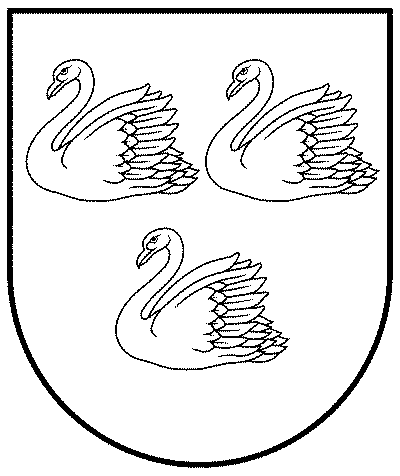 GULBENES NOVADA PAŠVALDĪBAReģ.Nr.90009116327Ābeļu iela 2, Gulbene, Gulbenes nov., LV-4401Tālrunis 64497710, mob.26595362, e-pasts; dome@gulbene.lv, www.gulbene.lv2023.gada 27.jūlijā                       Nr. GND/2023/734                       (protokols Nr.10; 68.p.)